Mass at 11.30am will be Broadcast on our Facebook Page. Special Thanks to Nora for operating the live broadcast on Facebook and to Shelly for the beautiful selection of music and hymns.  Booking a Mass:  If you wish to book a Mass, please ring Fr. Chris on his mobile 086-893-3278Weekday Mass Attendance:  Fr. Chris is inviting retired and people who are free to attend mass during the  week.   I wish to remind you  - Mass For The People -  is offered up for your intentions and the families of the Parish every week.  Please come along and pray with us.Thoughts for LentDuring Lent, many abstain from various foods on a Friday.  Fasting from food is the goal of a Lenten fast – but we can also look at others too: social media, retail, TV, to mention only a few.  We are all invited to humble ourselves through fasting and self-denial.          Prayer in Lent:  The greatest prayer is the Mass.  Mass will be celebrated here during the week. (See times below).  The weekend mass is very important,  please make an effort during Lent. 6th Sunday in ordinary TimeSat 1pm: Island MassSat 8pm: Bangor ChurchSun 11.30am: Ballycroy Church  - Enrolment Mass for First Holy Communion Children (Conall Shanahan, Rachel Ginty, Finnan McManamon) 1) Maggie Sweeney (4th Ani)Castlehill2) John McGowan (7th Ani) Wellingborough, Thomas, Elizabeth, Roger, Kathleen & John, (req Kathleen & Dan.)3) Eddie Corrigan (Blenkeragh - Peterborough) (req’  Bridie, Sadie, Florence, Jim McGowan)1st Sunday of LentSat 8pm: Ballycroy Church1)Martin McHugh (6th Anni) CastlehillSun 11.30am: Bangor Church Priest’s Shrove Collection: Green Envelope: will be taken up at Mass this weekend. Our Beloved Dead    Please pray for the Faithful Departed;  Marty Joe Cleary (Crosshill). Bernard Corrigan (Castlehill/London) brother of Mary Murray, Mary Doherty (Mulranny).  Francis Ginty (Bunmore/England).   May their Souls Rest in Peace.Altar Society Volunteers invitation: We a looking for more volunteers. Please Call Fr. Chris.   Social Services need Volunteers: Call Noreen 086 6067899/ Peggy 086 1019169Bangor Hall Bingo  - 15th Feb at 8pm. Jackpot €650 in 50 calls or lessKiltane GAA  bingo complex Bangor - Tue Feb 6th -8.00pm €550 jackpot in 46 calls or lessThe Marie Keating Mobile Information Unit will be in the Car Park of the Civic Centre on Keeping Children Safe:  The Diocese of Killala is fully committed to keeping children safe. If you have any concerns around their safety in any circumstance, please contact; The Diocesan Liaison Person – Confidential No - 087 1003554.  (Please see more information on the notice board)	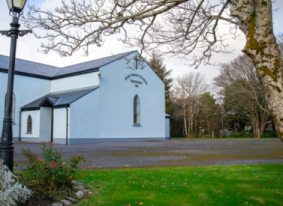 Church of the Holy Family, BallycroyMass Centre - National School – InnisbiggleChristopher J. Ginnelly(098) 49 134 (086) 89 33 278ballycroyparish@gmail.comJames M Cribben, Geesala (087) 64 69 01611th Feb 2024Weekly Mass ScheduleIntentionsTue 13th Feb:    10amKatie Heneghan (100 Bir’day Anni), Thomas, their Son Thomas, Dec’d Bradshaw – Heneghan FamiliesAsh Wednesday – Blessing and Distribution of AshesAsh Wednesday – Blessing and Distribution of Ashes   Wed14th  Feb:   10amWed 14th Feb:   7pmBangor Church Ballycroy ChurchThur 15th Feb:   10amMass - People of the ParishFri 16th Feb:       10amMass - Holy SoulsSat 17th Feb:      3pmBaptism: Baby Tadhg McManamon – Parents Laura-BrendanReaders ScheduleReaders ScheduleReadersEucharistic MinistersSun 11th Feb 11.30amSun 11th Feb 11.30amfamilyNoreen GrealisSat 17th Feb 8pmSat 17th Feb 8pmfamilyMary SweeneySun 25th Feb 11.30amSun 25th Feb 11.30amfamilyC. TogherSat 2nd Mar 8pmSat 2nd Mar 8pmfamilyPeggy GintySun 10th Mar 11.30amSun 10th Mar 11.30amfamilyBernie ShanahanAltar Society Schedule: Special thanks to Christina Togher: Margaret  Keane, Mary Conway, Katie Campbell - G4 for last week Altar Society Schedule: Special thanks to Christina Togher: Margaret  Keane, Mary Conway, Katie Campbell - G4 for last week Altar Society Schedule: Special thanks to Christina Togher: Margaret  Keane, Mary Conway, Katie Campbell - G4 for last week Altar Society Schedule: Special thanks to Christina Togher: Margaret  Keane, Mary Conway, Katie Campbell - G4 for last week Week to 18th Feb 24Patricia Grealis: Mary  Sweeney (Tar), Marie McGowan, Joan Campbell - G1Patricia Grealis: Mary  Sweeney (Tar), Marie McGowan, Joan Campbell - G1Patricia Grealis: Mary  Sweeney (Tar), Marie McGowan, Joan Campbell - G1Week to 25th Feb 24Marian Cafferkey, Bernie McGowan, Tracey Conway, Caroline Corrigan - G2Marian Cafferkey, Bernie McGowan, Tracey Conway, Caroline Corrigan - G2Marian Cafferkey, Bernie McGowan, Tracey Conway, Caroline Corrigan - G2Week to 2nd Mar 24Kathleen Rowland:  Anne McManamon, Josephine. Keane, Grace Grealis - G3Kathleen Rowland:  Anne McManamon, Josephine. Keane, Grace Grealis - G3Kathleen Rowland:  Anne McManamon, Josephine. Keane, Grace Grealis - G3Week to 10th  Mar 24Christina Togher: Margaret  Keane, Mary Conway, Katie Campbell - G4Christina Togher: Margaret  Keane, Mary Conway, Katie Campbell - G4Christina Togher: Margaret  Keane, Mary Conway, Katie Campbell - G4Week to 17th  Mar 24Patricia Grealis: Mary  Sweeney (Tar), Marie McGowan, Joan Campbell - G1Patricia Grealis: Mary  Sweeney (Tar), Marie McGowan, Joan Campbell - G1Patricia Grealis: Mary  Sweeney (Tar), Marie McGowan, Joan Campbell - G1New 8 week Activator Walking Class Tue 3-4pmNaíonra Baile Chruaich Teoranta:  Applications at our Naíonra are now open for next year 2024/25. Call Grace at 086 3573650Drumgallagh N.S Enrolment 2024/25:  To enrol your child - call  098-49147  or email  snpdrumgallagh@gmail.com  for further information. School visits can be arranged. Scoil Naomh Bhríde NS Enrolment 2024/25:  Contact Leona on 0894731282 for further information. Also visit our website at www.snbhrideballycroy.ieTullaghan Bay Rowing Club -AGM -  Sunday 11th Feb-1pm in Geesala Community CentreA special showing of the documentary, The West Mayo Flying Column in the War of Independence will be screened: The National Park Ballycroy at 8pm on 16th February 2024 The Mulranny Park Hotel at 8pm on 23rd February 2024. “ The event is in aid of ‘Save St Brendan’s Village Mulranny’. Admission to the event is free - people can make a donation at the end of the night. We would appreciate your support.New 8 week Activator Walking Class Tue 3-4pmNaíonra Baile Chruaich Teoranta:  Applications at our Naíonra are now open for next year 2024/25. Call Grace at 086 3573650Drumgallagh N.S Enrolment 2024/25:  To enrol your child - call  098-49147  or email  snpdrumgallagh@gmail.com  for further information. School visits can be arranged. Scoil Naomh Bhríde NS Enrolment 2024/25:  Contact Leona on 0894731282 for further information. Also visit our website at www.snbhrideballycroy.ieTullaghan Bay Rowing Club -AGM -  Sunday 11th Feb-1pm in Geesala Community CentreA special showing of the documentary, The West Mayo Flying Column in the War of Independence will be screened: The National Park Ballycroy at 8pm on 16th February 2024 The Mulranny Park Hotel at 8pm on 23rd February 2024. “ The event is in aid of ‘Save St Brendan’s Village Mulranny’. Admission to the event is free - people can make a donation at the end of the night. We would appreciate your support.New 8 week Activator Walking Class Tue 3-4pmNaíonra Baile Chruaich Teoranta:  Applications at our Naíonra are now open for next year 2024/25. Call Grace at 086 3573650Drumgallagh N.S Enrolment 2024/25:  To enrol your child - call  098-49147  or email  snpdrumgallagh@gmail.com  for further information. School visits can be arranged. Scoil Naomh Bhríde NS Enrolment 2024/25:  Contact Leona on 0894731282 for further information. Also visit our website at www.snbhrideballycroy.ieTullaghan Bay Rowing Club -AGM -  Sunday 11th Feb-1pm in Geesala Community CentreA special showing of the documentary, The West Mayo Flying Column in the War of Independence will be screened: The National Park Ballycroy at 8pm on 16th February 2024 The Mulranny Park Hotel at 8pm on 23rd February 2024. “ The event is in aid of ‘Save St Brendan’s Village Mulranny’. Admission to the event is free - people can make a donation at the end of the night. We would appreciate your support.New 8 week Activator Walking Class Tue 3-4pmNaíonra Baile Chruaich Teoranta:  Applications at our Naíonra are now open for next year 2024/25. Call Grace at 086 3573650Drumgallagh N.S Enrolment 2024/25:  To enrol your child - call  098-49147  or email  snpdrumgallagh@gmail.com  for further information. School visits can be arranged. Scoil Naomh Bhríde NS Enrolment 2024/25:  Contact Leona on 0894731282 for further information. Also visit our website at www.snbhrideballycroy.ieTullaghan Bay Rowing Club -AGM -  Sunday 11th Feb-1pm in Geesala Community CentreA special showing of the documentary, The West Mayo Flying Column in the War of Independence will be screened: The National Park Ballycroy at 8pm on 16th February 2024 The Mulranny Park Hotel at 8pm on 23rd February 2024. “ The event is in aid of ‘Save St Brendan’s Village Mulranny’. Admission to the event is free - people can make a donation at the end of the night. We would appreciate your support.New 8 week Activator Walking Class Tue 3-4pmNaíonra Baile Chruaich Teoranta:  Applications at our Naíonra are now open for next year 2024/25. Call Grace at 086 3573650Drumgallagh N.S Enrolment 2024/25:  To enrol your child - call  098-49147  or email  snpdrumgallagh@gmail.com  for further information. School visits can be arranged. Scoil Naomh Bhríde NS Enrolment 2024/25:  Contact Leona on 0894731282 for further information. Also visit our website at www.snbhrideballycroy.ieTullaghan Bay Rowing Club -AGM -  Sunday 11th Feb-1pm in Geesala Community CentreA special showing of the documentary, The West Mayo Flying Column in the War of Independence will be screened: The National Park Ballycroy at 8pm on 16th February 2024 The Mulranny Park Hotel at 8pm on 23rd February 2024. “ The event is in aid of ‘Save St Brendan’s Village Mulranny’. Admission to the event is free - people can make a donation at the end of the night. We would appreciate your support.